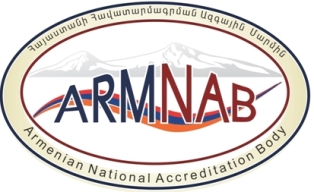 «Հավատարմագրման ազգային մարմին» ՊՈԱԿ-ի տնօրեն`_________________________________                                                                                                                       (անունը, ազգանունը)ՀԱՅՏԿԱՌԱՎԱՐՄԱՆ ՀԱՄԱԿԱՐԳԵՐԻ ՍԵՐՏԻՖԻԿԱՑՄԱՆ ՄԱՐՄՆԻ ՀԱՎԱՏԱՐՄԱԳՐՄԱՆՀՍՏ ԻՍՕ/ԻԷԿ 17021-1-2015 ազգային ստանդարտի պահանջներին համապատասխան խնդրում եմ հավատարմագրել ստորև նշված կառավարման համակարգերի սերտիֆիկացման մարմինըԸնդհանուր տեղեկատվությունՀայտին կից ներկայացնում եմ հետևյալ փաստաթղթերը`Հավատարմագրման ոլորտը,Հարցաթերթը,Որակի ձեռնարկի պատճենը,Տեղեկատվություն կառավարման համակարգերի սերտիֆիկացման մարմնի սենք(եր)ի վերաբերյալ, Կիրառվող ստանդարտների, ընթացակարգերի, տեխնիկական կանոնակարգերի և իրավական ակտերի ցանկը,Կառավարման համակարգերի սերտիֆիկացման մարմնի անձնակազմը,Տեղեկատվություն կառավարման համակարգերի սերտիֆիկացման մարմնի կազմակերպական կառուցվածքի վերաբերյալ` ընդգծելով կազմակերպությունում դրա դիրքը,ՀԳՄ-ի անձնակազմի աշխատանքային փորձը և որակավորման/վերապատրաստման դասընթացներին մասնակցությունը հավաստող փաստաթղթեր,Իրավաբանական/ֆիզիկական անձի գործունեության վերաբերյալ ընդհանուր տեղեկատվություն, ինչպես նաև ՀԳՄ-ի կողմից մատուցվող համապատասխանության գնահատման ծառայությունների նկարագիրը, ՀԳՄ-ի գործունեության իրականացման վայր(եր)ը,Կազմակերպության կանոնադրության և ՀՀ Արդարադատության նախարարության Պետական ռեգիստրի գործակալության պետական միասնական գրանցամատյանից քաղվածքի կամ պետական գրանցման վկայականի պատճենները:  Հայտատու կազմակերպության ղեկավար`  ------------------       -----------------------------------
                                                                                                  (ստորագրությունը)                   (անունը, ազգանունը)Կազմակերպության գլխավոր հաշվապահ`   -------------------    ----------------------------------
                                                                                                     (ստորագրությունը)                (անունը, ազգանունը)«-----» ------------- 20   թ.Հայտի գրանցման համարը   առաջին անգամ հավատարմագրում                հավատարմագրման ընդլայնում   հետագա հավատարմագրումՀամաձայն եմ նախնական այցի իրականացմանը Այո        ՈչՀամապատասխանության գնահատման մարմնի (կառավարման համակարգերի սերտիֆիկացման մարմնի) անվանումը ___________________________________________________________________________________կառավարման համակարգերի սերտիֆիկացման մարմնի գործունեության իրականացման վայր(եր)ը ____________________________________________________________________________________________________________________________________________Հեռախոս__________________________________ Ֆաքս _________________________________Էլեկտրոնային փոստի հասցեն _______________________________________________________Ինտերնետային կայքէջի հասցեն ____________________________________________________Կառավարման համակարգերի սերտիֆիկացման մարմնի ղեկավար ___________________________________________________________________________________(անունը, հայրանունը, ազգանունը)Կապի համար պատասխանատու ____________________________________________________                                                                                                 (անունը, ազգանունը, պաշտոնը)Հեռախոս__________________________________________Էլեկտրոնային փոստի հասցեն _______________________Կառավարման համակարգի պատասխանատու _______________________________________
                                                                                                      (անունը, ազգանունը, պաշտոնը, որակավորումը)___________________________________________________________________________________Կառավարման համակարգերի սերտիֆիկացման մարմնի աշխատակիցների թիվը _____________Հայտատու կազմակերպության անվանումը և կազմակերպաիրավական ձևը ______________________________________________________________________________________________Հայտատու կազմակերպության ղեկավար _____________________________________________                                                                                                                        (անունը, ազգանունը)Հայտատու կազմակերպության իրավաբանական անձի գտնվելու վայրը/Ֆիզիկական անձի բնակության վայրի հասցեն ___________________________________________________________________________________Հայտատու կազմակերպության բանկային հաշվեհամարը (տվյալները)
___________________________________________________________________________________Արդյո՞ք կառավարման համակարգերի սերտիֆիկացման մարմինը հավատարմագրված է այլ հավատարմագրման մարմնի կողմից. Այո    ՈչԵթե «Այո», ներկայացնել հավատարմագրման վկայագրի և հավատարմագրման ոլորտի պատճենը:Հայտատուն հայտարարում է, որ.Ծանոթ եմ հավատարմագրման չափանիշներին, կանոններին և գործընթացին.Համաձայն եմ հավատարմագրման ամբողջ ժամանակահատվածում իրականացնել Հավատարմագրման ազգային մարմնի պահանջները հավատարմագրման վերաբերյալ.Երաշխավորում եմ ցանկացած տեսակի ճնշման բացառումը, այդ թվում`  կոմերցիոն, ֆինանսական, որը կարող է ազդել համապատասխանության գնահատման աշխատանք-ների արդյունքների վրա:Հայտատուն պարտավոր է.Մշտապես համապատասխանել հավատարմագրման չափանիշներին.Ստեղծել անհրաժեշտ պայմաններ գնահատումների իրականացումը ապահովելու համար.Կատարել հավատարմագրման պահանջները և ԻՍՕ/ԻԷԿ 17011 ստանդարտով սահմանված պարտավորությունները.Հավատարմագրման ազգային մարմնի պահանջի դեպքում տրամադրել անհրաժեշտ լրացուցիչ տեղեկատվություն.Անկախ հավատարմագրման արդյունքներից կատարել հավատարմագրման գործընթացի և հետագա հավատարմագրված լինելու հետ առնչվող բոլոր վճարումները: